The alternative Collect for Maundy Thursday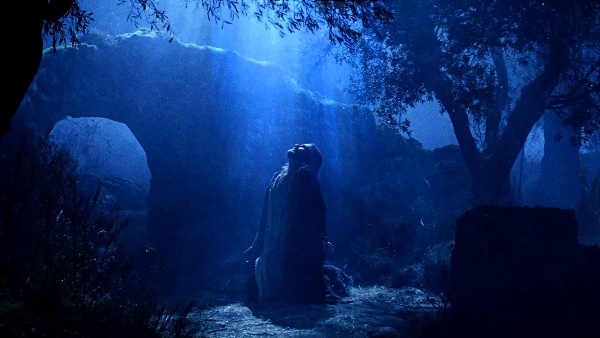 God our Father, Your Son Jesus Christ was obedient to the end and drank the cup prepared for Him; may we who share His table watch with Him through the night of suffering and be faithful. Amen.Service schedule for this Passiontide to Easter:Advance notice: the Annual Parochial Church Meeting (AGM) will take place on the evening of Monday 25th April. Please see the notices near the doors of the church and the election papers in the church lounge.Our morning and evening readings for this Holy Week:The Psalms are the seasonal ones for this week(the LORD said…) Now my eyes will be open and my ears attentive to the prayers offered in this place. (2 Chron, 7: 15)Sunday 10th AprilPALM SUNDAY10.30am Holy Communion  Reading: Matthew 21: 1 - 13Leader/Celebrant: ES         Preacher: DOB   Theme: Hosanna to Jesus the King6pm Prayer Gathering/Prayer for Healing      ES/CBMAUNDY THURSDAY14th April7pmReflective CommunionDOB/ES“Jesus said to His disciples, ‘Sit here while I pray’ “(Mark 14: 32)“’My soul is overwhelmed with sorrow to the point of death,’ He said to them, ‘Stay here and keep watch’.”(Mark 14: 34)GOOD FRIDAY15th April11am – 12 noon Reflections before the CrossPlease feel free to come for the whole time or for part of the hour.6pm – 7pm Reflections before the CrossSunday 17th AprilEASTER DAY10.30am Holy CommunionReading:  Luke 24: 1 – 12Leader/Celebrant: ES       Preacher: DOBTheme: Christ is risen !6pm Easter Prayer Gathering                DOB/SHMorning ReadingsEvening ReadingsMonday 11th AprilMonday of Holy WeekPsalm 41;Lamentations 1: 1 – 12a;Luke 22: 1 – 23Psalm 25;Lamentations 2: 8 – 19;Colossians 1: 18 - 23Tuesday 12th AprilTuesday of Holy WeekPsalm 27;Lamentations 3: 1 – 18;Luke 22: (24 – 38) and 39 – 53Psalm 55: 13 – 24;Lamentations 3: 40 – 51;Galatians 6: 11 - endWednesday 13th AprilWednesday of Holy WeekPsalm 102 (or 102: 1- 18);Jeremiah 11: 18 – 20;Luke 22: 54 – endPsalm 88;Isaiah 63: 1 – 9;Revelation 14: 18 – 15: 4Thursday 14th AprilMAUNDY THURSDAYPsalms 42, 43;Leviticus 16: 2 – 24;Luke 23: 1 – 25Psalm 39;Exodus 11;Ephesians 2: 11 - 18Friday 15th AprilGOOD FRIDAYPsalm 69;Genesis 22: 1 – 18;A part of John 18 and 19 may be readPsalms 130, 143;Lamentations 5: 15 – end;John 19: 38 – end orColossians 1: 18 - 23Saturday 16th AprilEaster EvePsalm 142;Hosea 6: 1 – 6;John 2: 18 – 22Psalm 116;Job 19: 21 – 27;1 John 5: 5 - 12